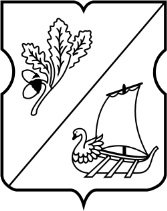 СОВЕТ ДЕПУТАТОВ муниципального округа Старое Крюково Модельный проектРЕШЕНИЕ15 сентября  2015 года № 08/08Об обращении в Контрольно-счетную палату Москвы В соответствии с частью 12 статьи 3 Федерального закона
от 7 февраля 2011 года № 6-ФЗ «Об общих принципах организации и деятельности контрольно-счетных органов субъектов Российской Федерации и муниципальных образований», статьей 26.1 Закона города Москвы 
от 30 июня 2010 года № 30 «О Контрольно-счетной палате Москвы», пунктом 3 статьи 36 Устава муниципального округа Старое Крюково Совет депутатов муниципального округа Старое Крюково решил:1. Просить Контрольно-счетную палату Москвы заключить с Советом депутатов муниципального округа Старое Крюково Соглашение о передаче Контрольно-счетной палате Москвы полномочий по осуществлению внешнего муниципального финансового контроля в муниципальном округе Старое Крюково.2. Главе муниципального округа Старое Крюково Суздальцевой Ирине Викторовне направить копию настоящего решения в Контрольно-счетную палату Москвы в течение трех рабочих дней со дня принятия настоящего решения.3. Признать утратившим силу решение муниципального Собрания внутригородского муниципального образования Старое Крюково в городе Москве  от 15.11. 2011 года № 59/11-МОСК «Об обращении в Контрольно-счетную палату Москвы».Глава муниципального округа _______________	             И.В.Суздальцева			